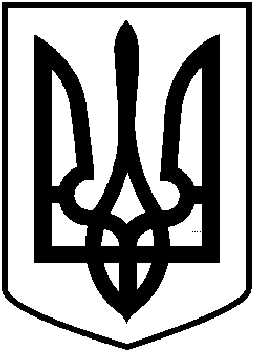 ЧОРТКІВСЬКА  МІСЬКА  РАДАТРИДЦЯТЬ СЬОМА СЕСІЯ ВОСЬМОГО СКЛИКАННЯРІШЕННЯ   04 лютого 2022 року                                                                                     № 995 м. ЧортківПро затвердження розпорядження міського голови від 26 січня 2022 року № 18-к «Про звільнення Людмили Колісник»Розглянувши розпорядження міського голови від 26 січня 2022 року № 18-к «Про звільнення Людмили Колісник», копію заяви Людмили Колісник від          26 січня 2022 року, відповідно до ст. 20 Закону України «Про службу в органах місцевого самоврядування», керуючись ст. 11, ст. 25, п. 3, ч. 1 ст. 26,                    ст. 42, ч. 2 ст. 51, ч. 1 ст. 59 Закону України «Про місцеве самоврядування в Україні» міська радаВИРІШИЛА:1. Затвердити розпорядження міського голови від 26 січня 2022 року №18-к «Про звільнення Людмили Колісник» та звільнити заступницю міського голови з питань діяльності виконавчих органів міської ради Колісник Людмилу Миколаївну відповідно до п. 1 ст. 36 Кодексу законів про працю України. Датою звільнення вважати 31 січня 2022 року. 2. Виключити зі складу виконавчого комітету міської ради заступницю міського голови з питань діяльності виконавчих органів міської ради Колісник Людмилу Миколаївну.3.  Контроль за виконання цього рішення покласти на постійну комісію міської ради з питань депутатської етики та дотримання законності.Міський голова                                                                  Володимир ШМАТЬКО